											Приложение №4				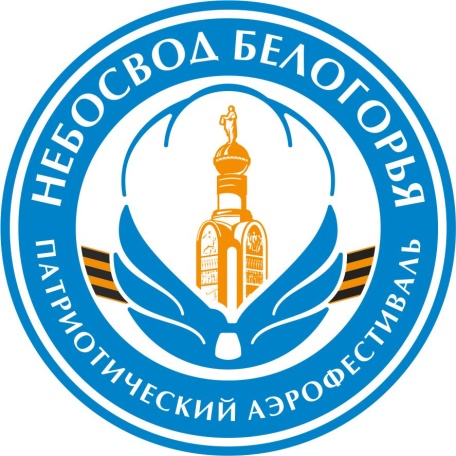 6-Й МЕЖРЕГИОНАЛЬНЫЙ	ПАТРИОТИЧЕСКИЙ АЭРОФЕСТИВАЛЬ «НЕБОСВОД  БЕЛОГОРЬЯ»Россия, г. Белгород3-6 августа 2018 г.РЕГИСТРАЦИОННАЯ ЗАЯВОЧНАЯ АНКЕТА6-й межрегиональный патриотический аэрофестиваль «Небосвод  Белогорья» 1. ФАМИЛИЯ, ИМЯ, ОТЧЕСТВО:	2. ДАТА РОЖДЕНИЯ:__________ 3. ГРАЖДАНСТВО:      	4. АДРЕС (полный):	5. ТЕЛЕФОН: _____________________________E-mail:  	6. ЛИЦЕНЗИЯ ПИЛОТА №: __________ Дата выдачи: ____________ Срок действия:___________КЕМ ВЫДАНА:	7. СУММАРНЫЙ НАЛЕТ в качестве пилота-командира теплового аэростата:	 часов.8. ЧЛЕНЫ ЭКИПАЖА (ФАМИЛИЯ, ИМЯ, ОТЧЕСТВО):1)	2)	3) 	ДАННЫЕ ОБ АЭРОСТАТЕ:9. НАЗВАНИЕ:	10. ЦВЕТА ОБОЛОЧКИ:	11. ОБЪЕМ: _________ КЛАСС: _______ тип: ____ год изготовления: _______________________12. ВЛАДЕЛЕЦ:	13. ИЗГОТОВИТЕЛЬ:	14. ДОКУМЕНТЫ, СВИДЕТЕЛЬСТВУЮЩИЕ О ГОДНОСТИ ВОЗДУШНОГО СУДНА К ПОЛЕТАМ:15. СТРАХОВОЙ ПОЛИС №: ______ Дата выдачи:_______________ Срок действия: 	КЕМ ВЫДАН:	16. НАЛИЧИЕ РЕКЛАМЫ НА ОБОЛОЧКЕ/КОРЗИНЕ (если «Да», укажите, какая):	17. ВОЗМОЖНОСТЬ ОКАЗАНИЯ ПОМОЩИ ОРГКОМИТЕТУ ВО ВРЕМЯ ПРОВЕДЕНИЯ ФЕСТИВАЛЯ (реклама на оболочку, катание пассажиров и другое): 	18. ВАШИ ПРЕДЛОЖЕНИЯ И ПОЖЕЛАНИЯ: 	С анкетой необходимо выслать копии пилотского удостоверения, сертификата летной годности ВС, страхового свидетельства (отсканированные или факсом), фото пилота и аэростата.		Подпись пилота _______________________ дата ______________________ 